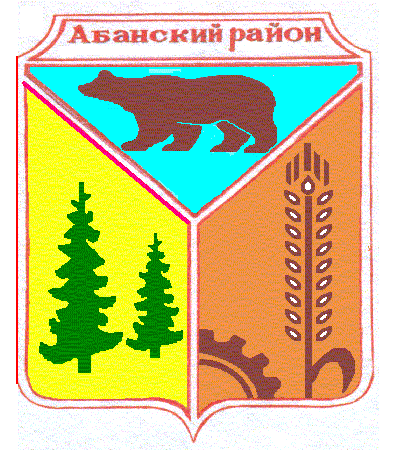 НИКОЛЬСКИЙ СЕЛЬСКИЙ СОВЕТ ДЕПУТАТОВАБАНСКОГО РАЙОНА КРАСНОЯРСКОГО КРАЯРЕШЕНИЕ16.12.2016                                        с. Никольск	№ 13-38РНа основании статьи 86 Бюджетного кодекса Российской Федерации, статьи 22 Федерального закона от 02.03.2007 № 25-ФЗ «О муниципальной службе 
в Российской Федерации»,  постановления Совета администрации края от 29.12.2007 № 512-п «О нормативах формирования расходов на оплату труда депутатов, выборных должностных лиц местного самоуправления, осуществляющих свои полномочия на постоянной основе, и муниципальных служащих», Устава Никольского сельсовета Абанского района Красноярского края Никольский сельский Совет депутатов РЕШИЛ:1. Утвердить Положение об оплате труда  выборных должностных лиц местного самоуправления,  осуществляющих свои полномочия на постоянной основе, лиц, замещающих иные муниципальные должности, и муниципальных служащих Никольского сельсовета согласно  приложению (далее – приложение).2.  Утвердить Положение  о единовременной выплате при предоставлении ежегодного оплачиваемого отпуска и материальной помощи муниципальным служащим администрации Никольского сельсовета, ее органов и структурных подразделений согласно приложению 2.3. Признать утратившими силу Решение Никольского сельского Совета депутатов Абанского района Красноярского края от 27.01.2016 № 4-17Р «Об утверждении Положения об оплате труда депутатов, выборных должностных лиц местного самоуправления, осуществляющих свои полномочия на постоянной основе, лиц, замещающих муниципальные должности и муниципальных служащих  Никольского сельсовета»  4. Решение вступает в силу со дня опубликования в периодическом печатном издании «Ведомости органов местного самоуправления» и распространяется на правоотношения, возникшие с 01 января 2017 года.Глава Никольского сельсовета                                                                     Т.И.Войнич.Приложение к решению Никольского сельского Совета депутатов от 16.12.2016 № 13-38РПоложение об оплате труда  выборных должностных лиц местного самоуправления,  осуществляющих свои полномочия на постоянной основе, лиц, замещающих иные муниципальные должности, и муниципальных служащих Никольского сельсоветаСтатья 1. Общие положенияНастоящее Положение устанавливает размеры и условия оплаты труда депутатов, выборных должностных лиц местного самоуправления, осуществляющих свои полномочия на постоянной основе, лиц, замещающих иные муниципальные должности (далее – лица, замещающие муниципальные должности), и муниципальных служащих Никольского сельсовета.  Статья 2. Отнесение к группе муниципальных образований края1. В целях данного Положения признается, что Никольский сельсовет относится к VIII группе муниципальных образований в соответствии с Постановлением Совета администрации Красноярского края от 29.12.2007 № 512-п «О нормативах формирования расходов на оплату труда депутатов, выборных должностных лиц местного самоуправления, осуществляющих свои полномочия на постоянной основе, лиц, замещающих иные муниципальные должности, и муниципальных служащих» (далее – Постановление № 512-п).Статья 3. Оплата труда лиц, замещающих муниципальные должности1. Оплата труда лиц, замещающих муниципальные должности, состоит из денежного вознаграждения и ежемесячного денежного поощрения.2. Размеры денежного вознаграждения и ежемесячного денежного поощрения лиц, замещающих муниципальные должности, устанавливаются в  размерах согласно приложению № 1.3. На денежное вознаграждение и денежное поощрение, выплачиваемое дополнительно к денежному вознаграждению, начисляются районный коэффициент, процентная надбавка к заработной плате за стаж работы в районах Крайнего Севера, в приравненных к ним местностях и иных местностях края с особыми климатическими условиями, размер которых не может превышать размер, установленный федеральными и краевыми нормативными правовыми актами.Статья 4. Оплата труда муниципальных служащих1. Оплата труда муниципальных служащих производится в виде денежного содержания.2. В состав денежного содержания включаются:должностной оклад;ежемесячная надбавка за классный чин;ежемесячная надбавка за особые условия муниципальной службы;ежемесячная надбавка за выслугу лет;ежемесячное денежное поощрение;ежемесячная процентная надбавка к должностному окладу за работу со сведениями, составляющими государственную тайну;премии;единовременная выплата при предоставлении ежегодного оплачиваемого отпуска;и) материальная помощь.3. На денежное содержание начисляются районный коэффициент, процентная надбавка к заработной плате за стаж работы в районах Крайнего Севера, в приравненных к ним местностях и иных местностях края с особыми климатическими условиями, размер которых не может превышать размер, установленный федеральными и краевыми нормативными правовыми актами.Статья 5. Должностные окладыДолжностные оклады муниципальных служащих устанавливаются в размерах согласно приложению № 2.Статья 6. Ежемесячная надбавка за классный чинРазмеры ежемесячной надбавки за классный чин к должностным окладам составляют:а) за классный чин 1-го класса – 35 процентов; б) за классный чин 2-го класса – 33 процентов;в) за классный чин 3-го класса – 25 процентов.Размер ежемесячной надбавки за классный чин устанавливается муниципальному служащему предстовителем нанимателя.Статья 7. Ежемесячная надбавка за особые условия муниципальной службы1. Размеры ежемесячной надбавки за особые условия муниципальной службы составляют:Статья 8. Ежемесячная надбавка за выслугу летРазмеры ежемесячной надбавки за выслугу лет на муниципальной службе к должностному окладу составляют:а) при стаже муниципальной службы от 1 до 5 лет - 10 процентов; б) при стаже муниципальной службы от 5 до 10 лет -15 процентов;в) при стаже муниципальной службы от 10 до 15 лет - 20 процентов;г) при стаже муниципальной службы свыше 15 лет - 30 процентов.Статья 9. Размеры денежного поощренияРазмеры ежемесячного денежного поощрения составляют: 230%.Статья 10. Ежемесячная процентная надбавка за работу со сведениями, составляющими государственную тайну1. Размеры ежемесячной процентной надбавки за работу со сведениями, составляющими государственную тайну, к должностному окладу составляют:за работу со сведениями, имеющими степень секретности «особой важности», - 50-75 процентов;за работу со сведениями, имеющими степень секретности «совершенно секретно», -  30-50 процентов;за работу со сведениями, имеющими степень секретности «секретно», - при оформлении допуска с проведением проверочных мероприятий,- 10-15 поцентов, без проведения проверочных мероприятий, - 5-10 процентов.2. Дополнительно к ежемесячной процентной надбавке, предусмотренной пунктом 1 настоящей статьи, муниципальным служащим, к должностным обязанностям которых относится обеспечение защиты сведений, составляющих государственную тайну, устанавливается ежемесячная процентная надбавка к должностному окладу за стаж службы в структурных подразделениях по защите государственной тайны в следующих размерах:при стаже от 1 до 5 лет - 10 процентов к должностному окладу;при стаже от 5 до 10 лет – 15 процентов к должностному окладу;при стаже от 10 лет и выше - 20 процентов к должностному окладу.В стаж службы муниципальных служащих структурных подразделений по защите государственной тайны, дающий право на получение указанной надбавки, включается время работы в структурных подразделениях по защите государственной тайны других органов местного самоуправления, органов государственной власти и организаций.3. Выплата ежемесячной процентной надбавки за работу со сведениями, составляющими государственную тайну, осуществляется в пределах установленного фонда оплаты труда.Статья 11. Премирование муниципальных служащихМуниципальным служащим в пределах установленного фонда оплаты труда выплачивается премия за успешное исполнение своих должностных обязанностей, продолжительную и безупречную службу, выполнение заданий особой важности и сложности.Размеры премирования муниципальных служащих ограничиваются пределами установленного фонда оплаты труда.Статья 12. Единовременная выплата при предоставлении ежегодного оплачиваемого отпускаРазмер единовременной выплаты, осуществляемой один раз в год при предоставлении ежегодного оплачиваемого отпуска, составляет 3,5 должностного оклада.Статья 13. Материальная помощь муниципальным служащим1. Значение размера единовременной материальной помощи муниципальным служащим ограничивается пределами установленного фонда оплаты труда.2. По решению лица, в компетенцию которого входит принятие таких решений, муниципальным служащим может оказываться единовременная материальная помощь в связи с бракосочетанием, рождением ребенка, смертью супруга (супруги) или близких родственников.3. Положения о материальной помощи утверждаются решением Никольского сельского Совета депутатов с учетом требований настоящей статьи.Статья 14. Индексация размеров оплаты трудаРазмеры ежемесячного денежного вознаграждения лиц, замещающих муниципальные должности и размеры должностных окладов по должностям муниципальной службы индексируется (увеличивается) в размерах и в сроки, предусмотренные Решением о бюджете поселения для индексации  (увеличения) должностных окладов муниципальных служащих и денежного содержания лиц, замещающих муниципальные должности администрации Никольского сельсовета.Статья 15. Порядок формирования фонда оплаты лиц, замещающих муниципальные должности, и муниципальных служащих   1. Размер фонда оплаты труда состоит из:размера фонда оплаты труда главы Никольского сельсовета, который формируется из расчета 24 - кратного среднемесячного размера денежного вознаграждения главы муниципального образования с учетом средств на выплату районного коэффициента, процентной надбавки к заработной плате за стаж работы в районах Крайнего Севера, в приравненных к ним местностях и иных местностях края с особыми климатическими условиями;размера фонда оплаты труда (за исключением главы Никольского сельсовета), который формируется из расчета среднемесячного базового должностного оклада и количества должностных окладов, предусматриваемых при расчете предельного размера фонда оплаты труда с учетом средств на выплату районного коэффициента, процентной надбавки к заработной плате за стаж работы в районах Крайнего Севера, в приравненных к ним местностях и иных местностях края с особыми климатическими условиями.2. При расчете размера фонда оплаты труда учитываются следующие средства для выплаты (в расчете на год):3. Среднемесячный базовый должностной оклад для расчета размера фонда оплаты труда устанавливается на уровне максимального размера должностного оклада по должности «ведущего специалиста» с коэффицентом 1,08.Размеры денежного вознаграждения и ежемесячного денежного поощрения лиц, замещающих муниципальные должности (рублей в месяц)Размеры должностных окладов муниципальных служащих (рублей в месяц)Приложение 3к   Решению                      Никольского сельского Совета депутатов Об оплате труда депутатов, выборных должностных лиц местного самоуправления, осуществляющих свои полномочия на постоянной основе, лиц, замещающих иные муниципальные должности, и муниципальных служащих Никольского сельсоветаот 16.12.2016 № 13-38РПОЛОЖЕНИЕо единовременной выплате при предоставлении ежегодного оплачиваемого отпуска и материальной помощи муниципальным служащим администрации Никольского сельсовета, ее органов и структурных подразделений.1.	Единовременная выплата при предоставлении ежегодного оплачиваемого отпуска и материальная помощь выплачивается каждому  муниципальному служащему в пределах утвержденного фонда оплаты труда.	При формировании  и утверждении фонда оплаты труда муниципальных служащих учитываются средства в размере четырех должностных окладов в расчете на год для единовременной выплаты при предоставлении ежегодного оплачиваемого отпуска и материальной помощи.2. Единовременная выплата осуществляется один раз в год при предоставлении ежегодного оплачиваемого отпуска по распоряжению Главы   в размере 3,5 должностного оклада.	При увольнении муниципального служащего указанная выплата выплачивается за фактически отработанное время в данном расчетном периоде.3. В пределах фонда оплаты труда на основании распоряжения главы администрации, муниципальным служащим может оказываться единовременная материальная помощь в связи с бракосочетанием, рождением ребенка, в связи со смертью супруга(супруги) или близких родственников муниципального служащего.Материальная помощь выплачивается в размере 1 должностного оклада.4. На единовременную выплату при предоставлении ежегодного оплачиваемого отпуска и материальную помощь начисляются районный коэффициент, процентная надбавка к заработной плате за стаж работы  в районах Крайнего Севера, в приравненных к ним местностях и иных местностях края с особыми климатическими условиями. 5. Материальная помощь выплачивается на основании заявления муниципального служащего.Об утверждении Положения об оплате труда выборных должностных лиц местного самоуправления, осуществляющих свои полномочия на постоянной основе, лиц, замещающихиные муниципальные должности, и муниципальных служащих Никольского сельсоветаРазмеры надбавок за особые условия    
муниципальной службы (процентов к должностному окладу)Размеры надбавок за особые условия    
муниципальной службы (процентов к должностному окладу)Группа должностиРазмер надбавки Старшая и младшая           40Группа должностиРазмер денежного поощрения (должностных окладов)Старшая и младшая                                                230Составляющие фонда оплаты трудаКоличество должностных окладов, предусматриваемых при расчете предельного размера фонда оплаты трудаДолжностной оклад12Ежемесячная надбавка за классный чин4Ежемесячная надбавка за особые условия муниципальной службы6Ежемесячная надбавка за выслугу лет3Ежемесячное денежное поощрение20,1Ежемесячная процентная надбавка к должностному окладу за работу со сведениями, составляющими государственную тайну0,2Премии2,7Единовременная выплата при предоставлении ежегодного оплачиваемого отпуска и материальная помощь4ИТОГО52,0Приложение № 1к Положению об оплате труда выборных должностных лиц местного самоуправления,  осуществляющих свои полномочия на постоянной основе, лиц, замещающих иные муниципальные должности, и муниципальных служащих Никольского сельсоветаНаименование   
должности Размер  денежного вознагражденияРазмер ежемесячного денежного поощренияГлава Никольского сельсовета1168511685Приложение № 2к Положению об оплате труда  выборных должностных лиц местного самоуправления,  осуществляющих свои полномочия на постоянной основе, лиц, замещающих иные муниципальные должности, и муниципальных служащих Никольского сельсоветаНаименование должностиДолжностной окладСпециалист 1-й категории2633